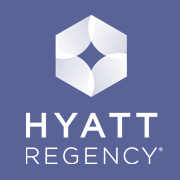 HYATT REGENCY CRYSTAL CITY (703) 418-1234The Hyatt Regency Crystal City is in the heart of it all! Conveniently located in Crystal City we are a five-minute drive to Reagan National Airport and perfectly positioned to allow easy access to the entire Washington, DC area. Visiting monuments and museums, taking in a show, attending a national sporting event and touring historical sites are just minutes away!The Hyatt Regency Crystal City has 686 newly renovated guest rooms. Every guest room includes a Hyatt Grand Bed, 47-inch LCD flat screen television featuring On Command, new deluxe bathrooms with rain down showerheads and Portico Spa bath amenities as well as oversized work areas, hair dryer, coffee maker and an iHome alarm clock radio.  An onsite 24-hour fully equipped Hyatt Stay Fit gym, seasonal outdoor pool, gift shop and complimentary shuttles to both Reagan National Airport and the Metro system complete your stay at our hotel!Hotel valet parking is offered at the discounted rate of $22.00 per day.  Hotel check-in time is 3:00pm; checkout is 12:00 noon.  Please call (888) 421-1442 to make your reservation. Reservations may also be done by completing the form on the bottom of this page and returning by mail to: Hyatt Regency Crystal City, 2799 Jefferson Davis Highway, Arlington, VA 22202 Attn: Reservations, or by fax - (703) 418-1289.  Do not mail the form if you have already faxed the form to the hotel. Always keep a copy of your form for your records.
ALL RESERVATIONS MUST BE RECEIVED NO LATER THAN February 4, 2020.*********************CUT HERE AND MAIL TO THE HOTEL**********************VETERANS OF FOREIGN WARS-NATIONAL LEGISLATIVE CONFERENCE:March 1 - March 5, 2020Name:__________________________________________________________________ Address:________________________________________________________________City:________________________State:__________________Zip:__________________Business Phone: _____________________Home Phone:__________________________Arrival Date (Check-in time is 3 PM): _______ Special Requests:    King or Double/DoubleDeparture Date (Check-out time is 12PM):________ Share with:_________________________Rooms (Please Circle):   Single Rate: $222.00  /  Double Rate: $222.00  /  Triple Rate: $247.00  /  Quad Rate: $272.00*Room rates do not include 13.25%   sales tax*CANCELLATION POLICY: Deposit is refundable if reservation is cancelled 72 hours prior to arrival. Call the hotel to cancel.  Record your cancellation number.Method of Payment:	American Express   Visa   Master Card   Diners Club   DiscoverCredit Card Number: __________________________Expiration Date:______________Signature: _______________________________________________________________